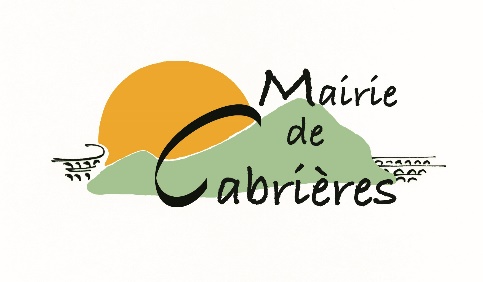 Candidature pour l’achat d’un terrain communal D 1917 avec proposition de prix valant acte d'engagementJe soussigné,………………………………………………………………………………………………………………………………………………Domicilié……………………………………………………………………………………………….………………………………………………….Téléphone……………………………………………………………………………………………..Fais une offre de prix à ………………………………………………. pour l’achat du terrain cadastré D 1917 situé chemin de la boucarude. Le prix minimum fixé par la commune est de 178 000 €.J’atteste que :- ma proposition de prix prend forme d'une offre ferme et définitive d'acquérir à mon profit le bien dans sa totalité,- l'offre est faite sans condition suspensive à l'exception de celles prévues par des dispositions d'ordre public.-  je  manifeste ma volonté de signer l'acte authentique selon le calendrier indiqué dans le cahier des charges.A…………………………………….., le……………………………………SignaturePièces jointes à mon offre de prix :Photocopie pièce d’identitéJustificatif de domicile de moins de trois moisUne esquisse de plan de masse du projet de construction sur le terrainLe cahier des charges daté et signéAttestation bancaire de capacité financière ou d'accord de financement, tant pour l'acquisition du terrain que pour les frais ainsi que tout document justifiant de la solvabilité du candidat.